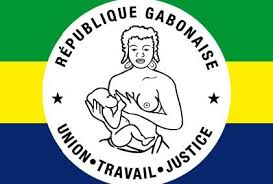                           FICHE DE RENSEIGNEMENTSCONDITIONS D’EXERCICE D’UNE ACTIVITE DE COMMUNICATION ECRITE PRIVEE (Presse écrite-Distribution-Photographie) (Art. 80–84  de la loi n°019/2016 du 09 août 2016 portant Code de la Communication en République gabonaise)Obtention de :Agrément technique du Ministère de la CommunicationAgrément de commerce du Ministère du CommerceRécépissé de déclaration de parution auprès du Procureur de la République (Presse écrite)Accusé de réception de dépôt du dossier, après le soit-transmis du Ministère, auprès de l’autorité de régulation (CNC)Demande d’agrément technique :Type d’entreprise (SI, SARL, SA)Dénomination ou Raison sociale de l’entrepriseNature de la ou des activités PériodicitéSiège social de l’entrepriseRéférence de l’imprimerie (Presse écrite)Noms et Prénoms du ou des propriétaires de l’entrepriseNoms et Prénoms du Directeur de publication (Presse écrite)Extrait de Casier judiciaire du Directeur de la PublicationNoms et Prénoms du Responsable de la rédaction, titulaire de la carte de presseNoms et Prénoms d’un correcteur justifiant d’une pratique professionnelle d’au moins trois ans Identification de l’équipe permanente de rédaction comprenant au moins deux journalistes professionnels, titulaires de la carte de presse (Presse écrite)Contrat d’assurance responsabilité civile (entreprise)Formulaire de demande d’Agrément TechniqueEntreprise Presse Ecrite Type d’entreprise (SI, SARL, SA) :………………………………………………………………..Dénomination ou Raison sociale de l’entreprise…………………………………………………………………………………………………………………………………………………………Nature de la ou des activités………………………………………………………………………………………………………………………………………………………………………………Périodicité (Presse écrite) : Quotidien ……..Hebdo………Bimensuel……………………………                                               Mensuel…………autres (préciser)……………………………………NIF :……………………………………… : RCC………………………………………………...Siège social de l’entreprise (ville et quartier)……………………………………………………..Références de l’Imprimerie………………………………………………………………………..B.P. : ……………………..Tél. : ………………………………. /E-mail : ………………………………………………………………………………………………………………………………Propriétaire ou gérant de l’entreprise :Nom et Prénoms  …………………………………………………………………………………. Nationalité………………………………………………………………………………………….Profession…………………………………………………………………………………………..Statut : Agent de l’Etat                          autres        Préciser :……………………………………..CNI, Passeport ou Carte de séjour n°…………………………………………………………….(Photocopie légalisée)Validité……………………………………………………………………………………………..Noms et Prénoms du Directeur de Publication………………………………………………………………………………………………………………………………………………………..Noms et Prénoms du Directeur de la Rédaction, titulaire de la Carte de presse………………………………………………CP n°…………………du………………….Extrait de Casier judiciaire n°……………………………………………………………Noms et Prénoms d’un correcteur justifiant d’une pratique professionnelle d’au moins trois ans …………………………………………………………………………………………………Identification de l’équipe permanente de rédaction comprenant au moins deux journalistes professionnels, titulaires de la carte de presse :……….………………………………………………CP n°…………………du………………………….………………………………………………CP n°…………………du………………………….………………………………………………CP n°…………………du………………………….………………………………………………CP n°…………………du…………………Contrat d’assurance responsabilité civile (entreprise)………………………………………….Lu et Approuvé                                                                  Fait à Libreville, le     Signature du Demandeur                                             